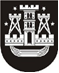 KLAIPĖDOS MIESTO SAVIVALDYBĖS TARYBASPRENDIMASDĖL biudžetinės įstaigos KLAIPĖDOS MIESTO GLOBOS NAMŲ SOCIALINĖS GLOBOS PASLAUGOS PAPILDOMŲ ĮKAINIŲ NUSTATYMO 2014 m. rugsėjo 15 d. Nr. T2-227KlaipėdaVadovaudamasi Lietuvos Respublikos vietos savivaldos įstatymo 16 straipsnio 2 dalies 37 punktu, 18 straipsnio 1 dalimi, Lietuvos Respublikos euro įvedimo Lietuvos Respublikoje įstatymu, Nacionalinio euro įvedimo plano, patvirtinto Lietuvos Respublikos Vyriausybės 2013 m. birželio 26 d. nutarimu Nr. 604 „Dėl Nacionalinio euro įvedimo plano bei Lietuvos visuomenės informavimo apie euro įvedimą ir komunikacijos strategijos patvirtinimo“, III ir IV skyriais, Klaipėdos miesto savivaldybės pasirengimo euro įvedimui Lietuvos Respublikoje priemonių plano, patvirtinto Klaipėdos miesto savivaldybės administracijos direktoriaus 2014 m. liepos 31 d. įsakymu Nr. AD1-2311 „Dėl Klaipėdos miesto savivaldybės pasirengimo euro įvedimui Lietuvos Respublikoje priemonių plano patvirtinimo ir koordinatoriaus paskyrimo“, 2 punktu, Klaipėdos miesto savivaldybės taryba nusprendžia:1. Nustatyti biudžetinės įstaigos Klaipėdos miesto globos namų socialinės globos paslaugos papildomus įkainius už gyvenimą vienviečiame kambaryje:1.1. su atskiru vonios kambariu – 1,45 Eur už parą;1.2. su bendru vonios kambariu – 0,87 Eur už parą.2. Pripažinti netekusiu galios Klaipėdos miesto savivaldybės tarybos 2001 m. spalio 4 d. sprendimą Nr. 242 „Dėl papildomo mokėjimo už globotinių išlaikymą savivaldybės globos namuose“ (kartu su visais vėlesniais šio sprendimo pakeitimais).3. Nustatyti, kad šis sprendimas įsigalioja euro įvedimo Lietuvos Respublikoje dieną.4. Skelbti šį sprendimą Teisės aktų registre ir Klaipėdos miesto savivaldybės interneto svetainėje.Savivaldybės mero pavaduotojasArtūras Šulcas